[Knowledge of the latest technology in industry or field]?[Excellent written and oral communication skills?][A passion to learn and to increase his skills?][Knowledge of the latest technology in industry or field]?[Excellent written and oral communication skills?][A passion to learn and to increase his skills?][Knowledge of the latest technology in industry or field]?[Excellent written and oral communication skills?][A passion to learn and to increase his skills?]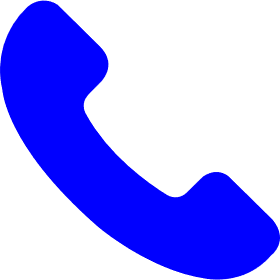 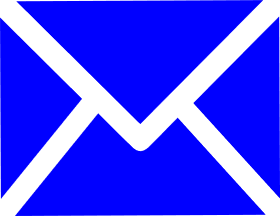 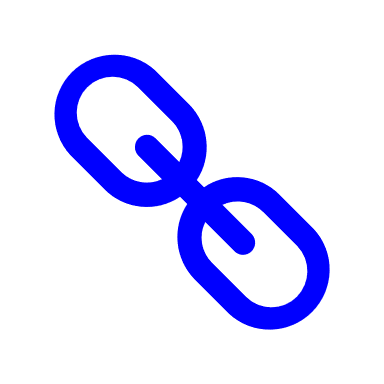 